   Skolestart       Overgangen barnehage-skole Tempoplan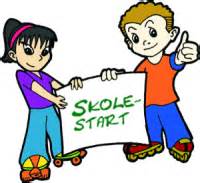 Tidspunkt Hva skjer?AnsvarligJanuarLista fra folkeregisteret kommerKommunenivåJanuarDet sendes ut brev om innskriving til foreldreSkoleledelsenJanuar/februarAnnonse om innskrivingKommunenivåFebruarFrist for innskriving – ca. 25. februarPlakat med påminnelse om fristen for innskriving i barnehagene. Barnehageledelsen MarsFritt skolevalg - fordelingKommunenivåAprilOversikt fra PPT på elever som har/trenger sakkyndig vurdering.Oversikt fra Barnevernet om barn som får bistand av dem.Skoleledelsen, PPT og BVTMaiUke 19 Foreldremøte SkoleledelsenMaiUke 20 Overgangsmøter med barnehagene og PPT. Barnehagen sørger for samtykkeskjemaSkoleledelsen/kontaktlærereBarnehageledelsenMaiUke 21+22+23 ForeldrekonferanserSkoleledelsen og kontaktlærereJuniUke 23 barnehagenes kulturukeFotballturnering med årets 1.klassinger JuniMøte med skoleledelsen og kontaktlærere om klasse/gruppedelingSkoleledelsenJuni2 besøksdagerMed foreldre ca. 2 timerMed barnehageansatte ca. 2 timer – uteskoledag med årets 1.1.klasseSkoleledelsenKontaktlærereBarnehageansatte